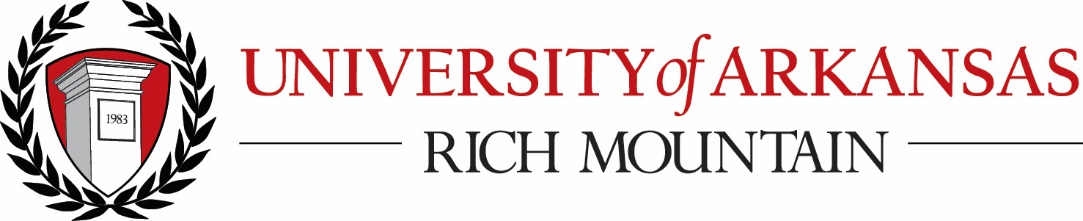 Extracurricular Program Evaluations Extracurricular Program Evaluations Introduction to Extracurricular Program EvaluationsThe definition of extra-curricular activities, as distinguished from co-curricular activities, occurred during the July 2020 UARM co-curricular team meeting. Extracurricular activities were further defined as those experiences that provide the opportunity to engage with the institution and that connect students to others within the community in meaningful ways. Beginning with the 2020-2021 academic year, extracurricular events are to be evaluated under separate criteria from co-curricular activities.  Extracurricular program evaluation will focus on effective and efficient planning for, and assessment of, student engagement.Sponsor Directions:  Complete each section of information throughout the semester. Section 3 is the end-of-year summary. Submit by the end of the spring semester.Table 1		Planning phase:  target group & purpose, budget, and promotional materialsTable 2		Participation Reporting and Survey ResultsTable 3		Program Assessment and Action PlanFile Submission Directions:  Follow these directions to save, name, and submit assessment document files.	Participant Surveys File:  Tabulate your participant surveys and enter the survey ratings in Table 2.  Save and scan a few of the surveys from the program events into one file, and submit the one file at the end of the year.  You may include a flyer if there is one available. Submit this file at the end of the spring semester.		Name the file:  (Example:  Soccer surveys 2020-2021)Extracurricular Program Evaluation File: Complete the information in Table 3 and submit the document no later than the end of the spring semester.	Name the file: (Example:  Soccer Program Evaluation 2020-2021)Submit documents:  Email the files to mgodfrey@uarichmountain.edu Table 3.  Year End Program Review:  Assessment, Action Plan, & Timeline to “close the loop”Based on your review and assessments of the extracurricular program, how will it be modified?  Make reference to the data from sections 1 & 2 as needed, and use other observations/insights for improvement.Program Events may be grouped for the year:  soccer 2020-21, SGA 2020-21, choir 2020-21, baseball 2020-21, etc.Table 1 Planning PhaseEnter target group or purposeBudget amount estimated/requestedFunding sourceBudget SummaryPromotional Materials Distributed (scan and submit sample(s) with the survey samples)Program Events may be grouped for the year:  soccer 2020-21, SGA 2020-21, choir 2020-21, baseball 2020-21, etc.Table  2 Participation & EngagementEnter estimated AVERAGE participation numbers including participants/guests Participant survey ratings Groups may be surveyed at the end of the semester, season, or yearExcellentGoodFair/poorTotal surveysOverall success of the program based on observations and surveysAre changes or improvements anticipated?Responsible PersonAction to be taken with rationaleDate to be finished***  End of Document  ***